Guía n° 2 – Use of language – segundo trimestreInstrucciones: Complete the sentences using the correct form of the comparative. 2pts. Each one. USA’s constitution is _________________ (old) Chile’s Constitution.China is __________________(populated) Germany. Chile is _________________ (small) Argentina. USA is __________________ (big) China. Canada is _______________ (cold) than USA. Complete the sentences using the correct form of the superlative. 2pts. Each one.Chile is ________________________ (long) country in the world. China is _______________________ (populated) country is the world. Brazil is _______________________ (large) country in South America. China has _______________________ (old) formation according to history. Japan is _______________________ (expensive) country in the world. Choose the correct alternative to complete the sentences. 1pt. Each one. 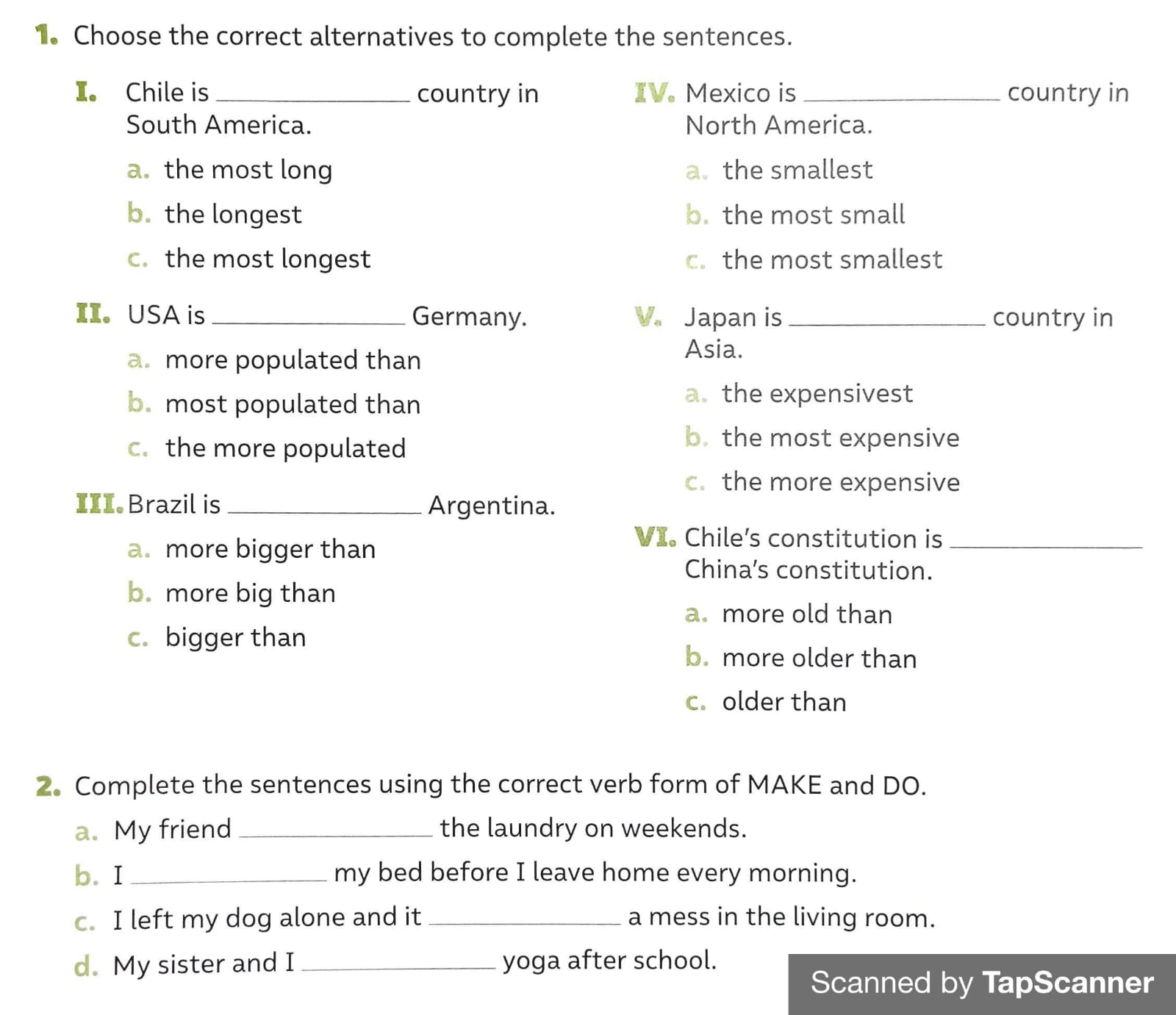 Put an X in the right column. 1pt. each one. Complete the sentences with the correct form of the verb Make and Do. 1pt. Each one. My friend ____________ the laundry on weekends. I ____________ my bed before I leave home every morning.My dog always ___________ a mess in the living room. My sister and I ___________ yoga after schoolWhen I ___________ my homework I focus my attention on it. My grandma loves ______________ the gardening. The man who lives next door ___________a lot of noise every time he has a party. Rodrigo is very sociable, ____________ friends is not a problem for him. The doctor told my brother he has to __________ exercise. My dad had to ____________ a big effort to lift the sofa. Curso: 8° básico.Fecha: 03 de agosto.  Calificación:Puntaje Ideal: 44 pts.Puntaje Obtenido:Objetivo de aprendizajeIndicadores de EvaluaciónOA 14: Escribir una variedad de textos breves, como cuentos, correos electrónicos, folletos, rimas, descripciones, biografías, instrucciones y resúmenes utilizando los pasos del proceso de escritura.Organizan la información en un diagrama o tabla.Usan varias herramientas de apoyo, como diccionario, software especial, textos de inglés.Escriben textos variados.Escribir nombre y apellido en casillero indicado.Esta guía es evaluada y deber ser entregada el día 05 de agosto del 2021.Enviar al correo cami.profesoradeingles@gmail.com en formato PDF preferentemente o fotografías.El motivo del correo debe ser nombre y apellido del estudiante y curso, por ejemplo: José Díaz- 8° básico. Se puede apoyar de la guía de estudio N°1 “comparatives and superlatives” subida a plataforma y de su texto de estudio página 42 Student’s Book. MakeDo CollocationNoiseBreakfastHomeworkKarateFiends The shoppingA phone calllaundry